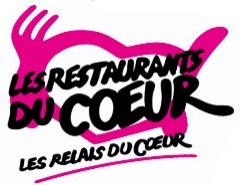 Il (elle) intervient sous l’autorité du Responsable Départemental et par délégation, de la Responsable et de la Coordinatrice du Pôle Insertion et de la Responsable de l’ACI « Jardins du Cœur » de Montreuil.ACCOMPAGNATEUR/TRICE SOCIOPROFESSIONNEL/LE (ASP)ACCOMPAGNATEUR/TRICE SOCIOPROFESSIONNEL/LE (ASP)RECRUTER LES SALARIÉS EN INSERTIONEn lien avec l’équipe insertion, l’ASP assure le suivi des ETP et fait remonter les besoins de recrutement,Diffuser l’offre d’emploi aux partenaires emploi du Territoire,Organiser et animer les informations collectives de recrutement,Participer aux entretiens individuels de recrutement en lien avec l’équipe insertion, Demander le PASS IAE à la Plateforme de l’InclusionParticiper à l’accueil du salarié embauché : présentation du contrat de travail, règlement intérieur, etc….Échanger régulièrement avec le Service RH/Gestion des paies pour :La transmission des justificatifs d’embauche ;La transmission des contrats de travail et avenants dès leur signature ;La régularisation quotidienne de l’outil de gestion des SI, afin de recueillir les éléments de paie mensuels.ACCOMPAGNER SOCIO-PROFESSIONNELLEMENTModalités d’accompagnement : Mener des entretiens individuels réguliers formalisés,Assurer des permanences afin de gérer les urgences, sans entraver le travail mené lors des entretiens,Animer des ateliers collectifs thématiques réguliers : techniques de recherche d’emploi, droit du travail Champs de compétences : Durant la période d’essai du salarié en insertion, l’ASP établit un diagnostic social et professionnel et formalise un contrat d’objectifs cadencés dans le temps et ce, en lien avec l’ETI,Accompagne les salariés dans leurs démarches de définition du projet professionnel,Travaille sur les freins à l’emploi (situation familiale, logement, situation financière, santé, formation, emploi),Assure le lien avec les acteurs de l’accompagnement social et les activités Restos d’aide à la personne animées par des bénévoles : cours de français, microcrédit, accès aux droits….Accompagne la recherche de formation des salariés,Recherche et monte les dossiers individuels de financement de formation :Instruit les demandes d’aide financière auprès de l’OPCO UNIFORMATION,Instruit les demandes de remboursement auprès de l’OPCO UNIFORMATION.Accompagne dans la recherche d’emploi : apprentissage des techniques de recherche d’emploi, mise en relation sur l’offre,Recherche, met en place et suit les périodes de mise en situation en milieu professionnel (PMSMP) afin de valider le projet et initier des recrutements,Maintien un suivi du salarié lors de sa prise de poste,Gère l’accompagnement social autour des suites de parcours.Travailler en lien avec les acteurs territoriaux de l’emploi, de l’insertion et du monde économique :Participe aux rencontres animées par Pôle Emploi et les autres partenaires de l’emploi, Assure des relations avec les acteurs de l’emploi, de l’insertion et de l’accompagnement social,Anime les partenariats emplois nationaux ainsi que le réseau d’entreprises locales du département, Réalise un comité de suivi annuel des salariés en lien avec les référents de parcours des salariés, Développe et assure le lien avec les acteurs de l’emploi, de l’insertion (EI, ETTI, EA…), de l’accompagnement social autour des suites de parcours.Participer à la vie de l’Association Départementale :Travaille en étroite collaboration avec son responsable bénévole et les ETI ainsi que la Coordinatrice du Pôle Insertion et le Service RH/Gestion des paies,Participe aux réunions d’équipe, comités de suivi et de pilotage,Rend compte de son travail et assure les remontées d’informations nécessaires à la réalisation du rapport d’activité et au Dialogue de Gestion, Participe aux formations des Restos du Cœur et aux réunions et autres regroupements organisés par l’Association Nationale.Être titulaire d’un diplôme de Conseiller en Insertion Professionnelle (CIP), Travailleur Social, Conseiller Social, accompagnateur socioprofessionnel (ASP),Avoir une bonne connaissance des dispositifs d’insertion : partenaires, aides à l’emploi, contrats d’insertion, formation, etc…Goût pour l’environnement associatif, le travail en équipe avec des salariés et des bénévoles.Permis B et véhicule personnel exigés.Qualités requises :Être méthodique, rigoureux, Avoir des capacités d’adaptation, Avoir des capacités organisationnelles,Avoir le sens de l’écoute,Avoir le sens du travail en équipe,Respecter la confidentialité des dossiers,Maîtriser le Pack OfficeSalaire/indemnités :CDI : 35 HSalaire brut 2 200 €/M (négociation possible)Mutuelle EntrepriseTickets Restaurants : 9,50 €Prise en charge à 50% du Pass NavigoEnvoyer CV et Lettre de Motivation par mail à : catherine.darras@restosducoeur.org, copies à                                                                        corinne.denis@restosducoeur.org                                                                                        evelyne.dufour@restosducoeur.org